`	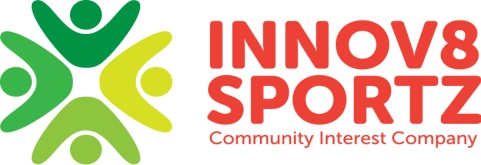  Session Evaluation Three things that I feel went well:Three things I could improve on for the next session:Personal Action Plan Strategy/Characteristic NeverSome of the timeHalf the timeMost of the timeAt all timesI was well prepared for the session12345The session was well organised 12345The playing area was safe and risk assessed 12345I was enthusiastic and positive12345I treated all participants equally12345I varied my tone of voice12345I listened to participants12345My demonstrations were clear and understood 12345My explanations were clear and accurate12345I gave effective feedback12345I allowed opportunity for participants to make decisions 12345I allowed opportunity for participants to take a leadership role 12345I used time effectively in the session 12345The participants enjoyed the session12345The participants achieved during the session 12345